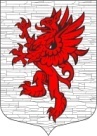 СОВЕТ ДЕПУТАТОВМУНИЦИПАЛЬНОГО ОБРАЗОВАНИЯЛОПУХИНСКОЕ СЕЛЬСКОЕ ПОСЕЛЕНИЕ ЛОМОНОСОВСКОГО МУНИЦИПАЛЬНОГО РАЙОНАЛЕНИНГРАДСКОЙ ОБЛАСТИчетвертый созывРЕШЕНИЕОт 3 августа 2021г.                                                                                           № 23О внесении изменений в решение Совета депутатов муниципального образования Лопухинское сельское поселение от 22.12.2015 года № 103 «О муниципально - частном партнерстве в муниципальном образовании Лопухинское сельское поселение МО Ломоносовский муниципальный района Ленинградской области», по итогам рассмотрения протеста Прокуратуры Ломоносовского района от 19.04.2021 г. исх. № 07-63-2021Рассмотрев протест Прокуратуры Ломоносовского района от 19.04.2021 № 07-63-2021 на «Положение о муниципально - частном партнерстве в муниципальном образовании  Лопухинское сельское поселение» утвержденное решением Совета депутатов МО Лопухинское сельское поселение от 22.12.2015 года № 103 «О муниципально - частном партнерстве в муниципальном образовании  Лопухинское сельское поселение  МО Ломоносовский муниципальный  района Ленинградской области», руководствуясь положениями  Федерального закона от 06.10.2003 N 131-ФЗ "Об общих принципах организации местного самоуправления в Российской Федерации", Федерального закона от 13.07.2015 года №224-ФЗ «О государственно-частном партнёрстве, муниципально -частном партнёрстве в Российской Федерации и о внесении изменений в отдельные законодательные акты Российской Федерации», Устава муниципального образования Лопухинское сельское поселение Ломоносовского муниципального района Ленинградской области, Совет депутатов муниципального образования Лопухинское сельское поселение решил:1. Протест Прокуратуры Ломоносовского района от 19.04.2021 № 07-63-2021 на «Положение о муниципально - частном партнерстве в муниципальном образовании Лопухинское сельское поселение» утвержденное решением Совета депутатов МО Лопухинское сельское поселение от 22.12.2015 года № 103 признать законным и обоснованным.2. Внести в Положение о муниципально - частном партнерстве в муниципальном образовании Лопухинское сельское поселение» утвержденное решением Совета депутатов МО Лопухинское сельское поселение от 22.12.2015 года № 103 (далее – Положение), следующие изменения.2.1.  Подпункт 5 пункта 2 Положения изложить в следующей редакции:«5) эксплуатация объекта соглашения - использование объекта соглашения в целях осуществления деятельности, предусмотренной таким соглашением, по производству товаров, выполнению работ, оказанию услуг в порядке и на условиях, которые определены соглашением.»2.2.  Подпункт 8 пункта 8 Положения дополнить предложением следующего содержания:« - обеспечение публичным партнером эксплуатации объекта соглашения в случае, если частный партнёр осуществляет только техническое обслуживание этого объекта соглашения.» 3. Настоящее решение подлежит размещению (обнародованию) на официальном сайте МО Лопухинское сельское поселение в информационно-телекоммуникационной сети Интернет по электронному адресу: www.лопухинское-адм.рф и вступает в силу после его официального опубликования.Глава муниципального образованияЛопухинское сельское поселение                                                    Шефер В.В.